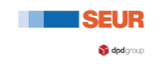 SEUR pone en marcha su nuevo centro logístico en Segovia  Este nuevo centro, ubicado en Valverde del Majano, cuenta con 1.400m2, duplicando la superficie de la nave anterior Para operar desde estas nuevas instalaciones SEUR ha contratado a cinco repartidores más y dos operadores de naveMadrid, 14 de septiembre de 2020,- SEUR, una de las compañías cuya actividad no paró durante el Estado de Alarma por considerarse como esencial, sigue adelante con sus planes de expansión y acaba de inaugurar una nueva nave en Segovia con el objetivo de ampliar su capacidad para mejorar su servicio y ser más competitivos en la región. Esta nueva instalación se encuentra en Valverde del Majano (Calle Fresno, 48), y cuenta con 1.400m2, doblando en extensión a la anterior, lo que permite también aumentar la eficiencia y rapidez en sus operaciones gracias a una cinta automatizada que puede dar servicio a 20 conductores. Dispone también de muelle de descarga para agilizar los procesos y una cámara de frío de 30m3 con la que se mejora la conservación de los productos que lo requieran. Con este nuevo centro en Segovia y con el aumento de producción, la compañía ha incorporado a cinco repartidores más y a dos operadores de nave para dar servicio a todos sus clientes de la zona, sean cuales sean sus características e incluyendo los servicios de comercio electrónico.Por otro lado, los clientes podrán acudir a un nuevo punto de venta independiente, otra novedad frente a las anteriores instalaciones que lo tenían integrado, desde donde se ofrecerá una atención personalizada a los clientes que acudan a este centro.Acerca de SEURSus 75 años de historia han permitido a SEUR ser pionera en el transporte urgente en España. Gracias al compromiso de 8.100 profesionales, la compañía lidera el sector en tres grandes ejes de negocio: comercio internacional, comercio electrónico y el segmento B2B. SEUR presta servicio a empresas de diferentes tamaños que desarrollan su actividad en diversos sectores. Como parte de DPDgroup, una de las mayores redes internacionales de transporte urgente, la empresa realiza entregas en todo el mundo.SEUR invierte constantemente en innovación para estar más cerca de los clientes y poder ofrecerles mayor flexibilidad a través de soluciones como Predict, sistema interactivo para concertar la entrega, o SEUR Now, para las entregas súper urgentes en una o dos horas.SEUR apuesta por la logística sostenible con la integración de sistemas de reparto alternativos como el uso de vehículos ecológicos, la red de puntos Pickup con más de 2.300  de proximidad o el uso de taquillas inteligentes y hubs urbanos.Para más información: https://twitter.com/SEURhttp://www.linkedin.com/company/SEURhttps://www.instagram.com/seur.es/https://blog.seur.com/ Gabinete de prensa/ Agencia de comunicación SEURseur.comMaite Garaycochea / Rocío FraileDpto. Comunicación y Marca SEUR675 097 821rocio.fraile@seur.netmaite.garaycochea@seur.netElena Barrera / Patricia HdezTINKLE91 702 10 10   ebarrera@tinkle.es, phernandez@tinknle.es